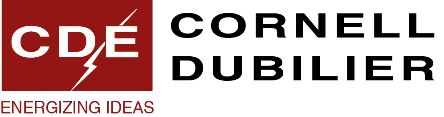 Date:  April 11, 2022Attention:  CDE Distributor Partners and Sales RepresentativesDiscontinuation Notice: 45mm Diameter Snap-InsParts Affected… Entire series	 Part# XXXXX Select part#s…see attached listReason for discontinuation… Declining market demand Change in strategic market focus Material no longer available for manufacturingEffective date:  04-11-22 Last time buy… CDE will accept orders through XX-XX-XX  Not applicablePossible replacement series… CDE series XXXXX No replacement at this timeFor additional information regarding this discontinuation, please contact PM, mredfern@cde.comForm 6.1.1-A   Rev. 0